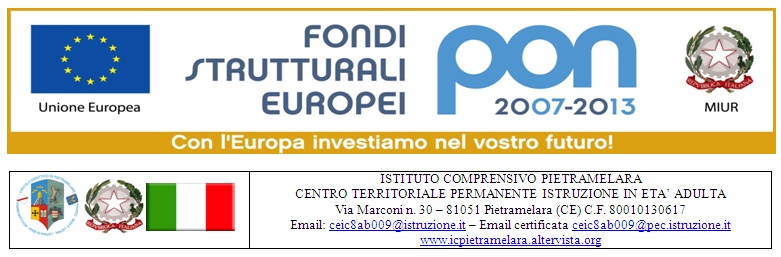 Obiettivo C Azione 1 Progetto Patente Europea Computer con certificazione alunni 2014 Esperto Guadagno Tutor Di Lauro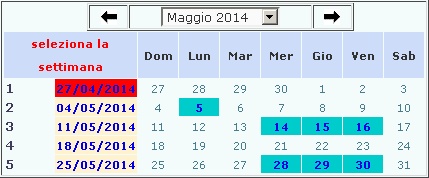 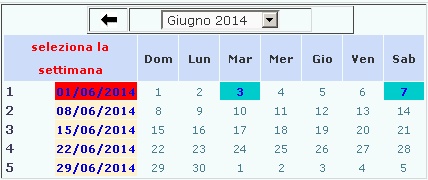 